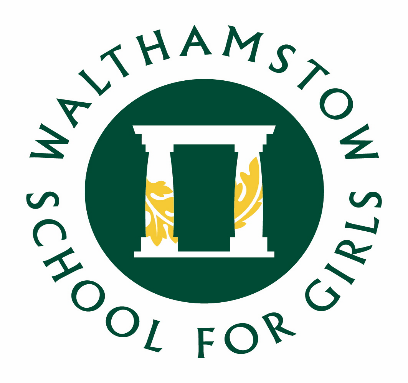 WALTHAMSTOW SCHOOL FOR GIRLS“Neglect not the gift that is in me”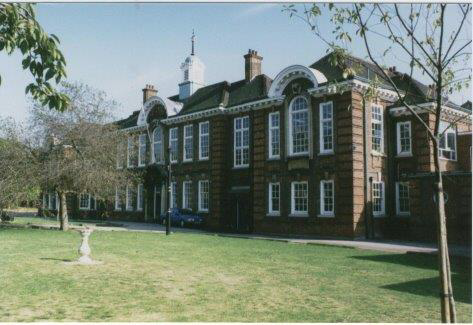 Information for applicants for the post of Learning Mentor November 2017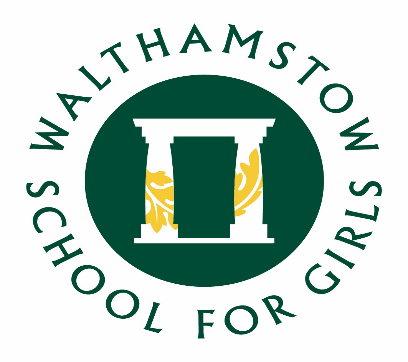 November 2017Dear ApplicantThank you for requesting an application pack for the post of Learning Mentor at Walthamstow School for Girls.  Walthamstow School for Girls is a high achieving, oversubscribed multi-cultural school which is regularly in the top 5% nationally for progress and the top 10% nationally for attainment. We have an ambition to become ‘world class’ and a commitment to work with other professionals both locally and nationally. In 2015 we won the national High Aspiration Award for the progress made by disadvantaged students and have won SSAT Achievement and Progress awards annually since 2014. Our students are ambitious and hard-working, they embrace the opportunities offered to them and this is highlighted by our exceptional examination results. They are a delight to work with.We offer excellent facilities to both staff and students. Our acclaimed architect designed site is a pleasure to work in and is well served by transport connections, being just ten minutes’ walk away from Walthamstow Central tube and overground station and five minutes’ walk from the popular Walthamstow ‘village’, and creative and restaurant quarter. We pride ourselves on working hard to retain our role as an important part of the local community. Examples of this commitment can be seen in our weekly Greensheets. Our staff are inclusive and friendly, with social and wellbeing events organised on a regular basis. Other incentives for staff include membership of a child care voucher and cycle to work scheme. The school is committed to safeguarding and promoting the welfare of children. We are committed to Safer Recruitment practices and procedures and shortlisted applicants will be questioned about their commitment to the safeguarding of young people. The successful candidate will be subject to an enhanced DBS clearance.Thank you for taking an interest in this position. I do hope that having read more about the school you will decide to apply for the post.  I look forward to receiving your application. Please note that it will not be possible to give feedback to unsuccessful applicants, other than those called for interview. Thank you for your understanding.Ms Meryl DaviesHeadteacher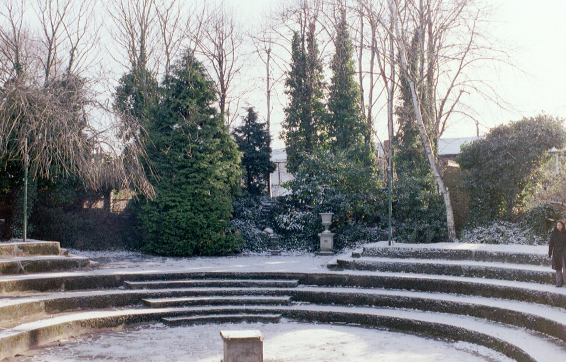 The History of Walthamstow School for GirlsIn January 1890, a circular stated that a “school for girls” was to be opened. Walthamstow was described as a pleasant suburb on the borders of Epping Forest. Hoe Street was almost a country  road, with a few houses on either side and meadows in which were sheep, cattle, hawthorn and wild roses.Miss Hewett was the first Headmistress, at the age of 27 until she retired in 1924. There were 49 girls, whose ages ranged from 7-16 years.  At this time there were only five teachers, two of whom were graduates. The School’s original Staff Book gives details of the first one hundred teachers. Of them 30 remained at the school for ten years or more, 22 giving over twenty years’ service.  Until 1944 all the teachers were women and not married. The original building was in West Avenue Road and when the numbers grew the school moved to Church Hill House, where a church now stands. At this time there were also boys up to the age of 13 years at the school. It was in September 1913 that 243 girls came into the present building with the Greek Theatre being added in the 1920s. However in July 2008 the whole school moved off site for a period of four school terms to facilitate the building and refurbishment programme that has resulted in the unique blend of traditional and state of the art facilities found at the school today.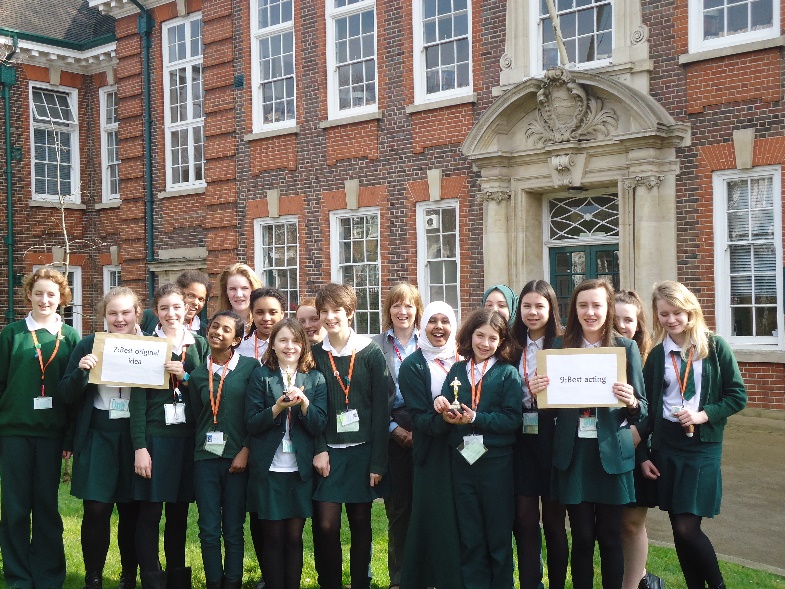 Walthamstow School for Girls is a place of high achievement. Effective teaching and learning are at the heart of our school. The school motto “Neglect not the gift that is in thee”   underpins all the school’s work. Every girl is expected, encouraged and supported to achieve her very best academically and our pastoral system supports our students’ academic and social experiences.
Our role is to educate tomorrow’s women through a range of activities and opportunities to be confident, secure and happy individuals as they prepare for further education, careers and future lives.WALTHAMSTOW SCHOOL FOR GIRLSJOB DESCRIPTIONKS4 Learning MentorReporting to:		Assistant Headteacher (Pastoral)Liaising with:		Line Manager (KS4), Student Progress Leader KS4, tutors in Years 10 & 11, Heads of Faculty, 	Leadership Team, Parents, governors, external agencies, Teaching and Learning Leader, relevant support staff, LA personnel, Learning Mentor linked to the school.Job PurposeTo support identified students in overcoming barriers to learning in order to realise their full potentialTo help support the track the progress and achievements of mentored students in KS4ResponsibilitiesMonitoring and enhancing curriculum and pastoral Provision for Years 10 & 11 Quality AssuranceTo liaise closely with the Student Progress Leaders in assessing referral to the Learning Mentor              To liaise with the SENCO, Leadership Team including other relevant staff, to ensure coherence between the work of the Learning Mentor and 	the school’s wider pastoral and learning programmesWhere appropriate, to liaise with external agencies including School’s Safer Schools Police Officer and RIO post holderTo meet regularly with the Student Progress Leader (as line 	manager) to report on progressTo liaise closely with the staff in the school to maximise understanding of the Learning Mentor’s role and worksTo enhance the learning of students in the relevant year groups by the promotion of activities beyond the classroomTracking the progress and achievements of students in Years 10 & 11 and ensuring,  through intervention strategies, that their attainment is maximisedThrough regular communication with the Student Progress Leader establish monitor maintain a register to show the progress of referred studentsTo maintain and regularly renew a register of students receiving support from the Learning Mentor and the intervention set up by the Learning MentorTo develop and maintain links with feeder primary school Learning 	Mentors, in order to communicate information about students at risk of underachieving on transfer to Walthamstow School for GirlsTo ensure that Learning Mentor support programmes are integrated within school systems and structures. To evaluate the success of these programmesTo assist in the identification of early signs of disengagement and contribute to specific interventions to encourage re-engagementTo support students in the setting of SMART action targets, e.g. For Academic Review DaysC.	Line managementTo meet regularly with the designated line manager to report on progress in regards to the Learning Mentor ProgrammeTo participate in the Annual Performance Management process. Agreeing targets and undertaking relevant training and professional developmentTo ensure that all school policies are followed by all team membersTo oversee the work of the  managed staff, ensuring the effective implementation of their responsibilitiesTo operate within agreed legal, ethical and professional boundariesTo research into specialist programmes on offer from external agencies and, where appropriate (and after approval of Student Progress Leader and Leadership Team) introduce, coordinate, monitor and evaluate such schemes, maintaining strategic oversight of and responsibility for themD.	To support students in the Key StageTo support referred students via 1:1 or small group sessions, maintaining comprehensive paperwork and ensuring regular feedback to relevant staffTo keep up to date with a range of activities, courses, opportunities, organisations and individuals that could be drawn upon to provide additional support to studentsTo foster positive relationship with all members of the year group whereby each girl can turn to you for support and guidance if neededTo help coordinate social, charity and extra-curricular activities for the year groups, including informing students of out-of-school opportunitiesTo promote and celebrate year group activities and individuals’ achievements e.g. (newsletter and head teacher postcards home)To be a high profile member of staff around school and a positive role model in terms of challenging infringements of school rules and insisting on high standards of conduct and behaviourImplement effective strategies for raising attendance and punctuality among the allocated cohort and to liaise where appropriate with the Student Attendance ManagerTo support the smooth induction of new entrants to the year groupTo support/oversee effective strategies for raising attendance and punctuality in the year group and to eliminate truancyE.	To ensure effective liaison with parentsTo develop and maintain appropriate contact with the families and carers of students who are supported by the Learning Mentor, keeping parents/carers informed about the students’ needs and progress, and maintain a positive relationship with familiesTo respond speedily to parental communication and be available for effective home-school liaisonTo help keep parents informed about transition issues of new entrants to the year groupTo support transition events to help ensure the smooth running for the appropriate year groupTo assist in the smooth induction of new entrants to the year groupF.	Whole School ContributionTo contribute to school publications such as the NewsletterResponsibility for checking and reporting evacuation of area in the event if fireTo contribute to the development of whole school policyTo support the school, aims, ethos and policiesTo ensure that risk assessments and H&S checks are carried out in line with school policyTo support the school SIP aims and objectivesTo attend professional development sessionsG.	Additional DutiesTo undertake other duties, appropriate to the post from time to time, as may be required  To play a full part in the life of the school community, to support its distinctive aims and ethos and to encourage students to follow this exampleTo continue personal professional developmentTo engage actively in the performance review processNovember 2017This school is committed to safeguarding and promoting the welfare of children and young people and expects all staff and volunteers to share this commitment. Walthamstow School for GirlsLearning MentorPerson SpecificationExperienceSpecial abilities / aptitudesOther job specific requirementsEducation and TrainingGood general standard of education			       Essential Counselling, mediation or  coaching qualification                                       DesirableIndication of sexist, racist or anti-disability attitudes or any other inconsistent with the Authority’s Equal Opportunities Policy.November 2017This school is committed to safeguarding and promoting the welfare of children and young people and expects all staff and volunteers to share this commitment. Experience of working on own initiative with minimum supervision and meeting tight deadlinesEssentialExperience of devising, implementing and developing effective systems and proceduresEssentialKnowledge/experience of Education sector and/or schoolsDesirableFlexibility and ability to work as part of a team EssentialInterpersonal skills - dealing with parents, students, colleagues and outside agenciesEssentialAbility to deal sensitively and in confidence with a wide range of issuesEssentialAbility to communicate effectively at all levels both verbally and in writing and to produce high quality correspondenceEssentialAbility to work effectively under pressure, to manage own workload and conflicting prioritiesEssentialICT LiteracyEssential Ability to work accurately ensuring attention to detail.EssentialNumeracy    A positive outlook and can-do mentalityEssentialEssentialDrive and energyEssentialHonesty and integrityEssentialCommitment to supporting young people to reach their potentialEssentialCommitted to the Authority’s Equal Opportunities Policy and acceptance of their responsibility for its practical applicationEssential